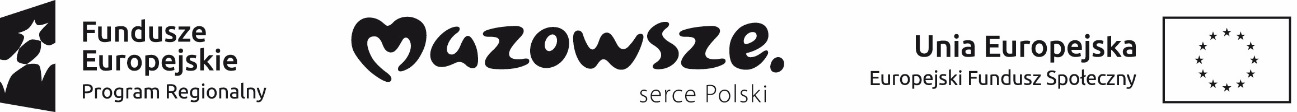 ..................dnia....................Powiatowy Urząd Pracyw ŻyrardowieWniosek o przyznanie jednorazowo środków na podjęcie działalności gospodarczejna zasadach określonych w Ustawie z dnia 20 kwietnia 2004 roku o promocji zatrudnienia i instytucjach rynku pracy (Dz.U. z 2022 poz.690) oraz Rozporządzenia Ministra Rodziny, Pracy i Polityki Społecznej      z dnia 14 lipca 2017 roku w  sprawie dokonywania z Funduszu Pracy refundacji kosztów wyposażenia lub doposażenia stanowiska pracy oraz przyznawania  środków na podjęcie działalności gospodarczej   (Dz. U. z 2017r. poz.1380 z póź.zm.), Rozporządzenia Komisji (UE) NR 1407/2013 z dnia 18 grudnia 2013r. w sprawie stosowania art. 107 i 108 Traktatu o funkcjonowaniu UE do pomocy de minimisDane osobowe Wnioskodawcy:Imię i nazwisko:................................................................................................................Adres zamieszkania:..........................................................................................................Telefon (stacjonarny, komórkowy):..................................................................................Stan cywilny:.....................................................................................................................Data i miejsce urodzenia:...................................................................................................Numer PESEL:..................................................................................................................Numer NIP:........................................................................................................................Seria i numer dokumentu tożsamości:...............................................................................Rodzaj dokumentu tożsamości i oznaczenie organu, który go wydał: ........................................................................................................................................................................Data rejestracji w PUP: ....................................................................................................Zawód wyuczony: .............................................................................................................Przebieg pracy zawodowej ( stanowisko, miejsce pracy, okres zatrudnienia):        ……………………………...............................................................................................       ……………………………...............................................................................................       ……………………………...............................................................................................       ……………………………...............................................................................................       …………………………………………………………………………………………..       …………………………………………………………………………………………..       ……………………………...............................................................................................       …………………………………………………………………………………………..Ukończone szkolenia, posiadane uprawnienia: ............................................................................................................................................................................................................................................................................................................................................................................................................................................................................................................................................................................................................................................Wnioskuję o przyznanie jednorazowo środków na podjęcie działalności gospodarczej       w wysokości: ...................................... zł., słownie:..................................................................................................................................................................................................................Informacje o planowanej działalności gospodarczej:Symbol i przedmiot planowanej działalności gospodarczej według Polskiej Klasyfikacji Działalności (PKD) na poziomie podklasy………………………………………………...  Zamierzona działalność prowadzona będzie pod adresem: ..............................................................................................................................................................................................W lokalu, który jest własnością: .........................................................................................Prowadziłem/ nie prowadziłem* działalność gospodarczą.W przypadku wcześniejszego prowadzenia działalności gospodarczej:rodzaj działalności: ................................................................................................................okres prowadzenia działalności: ............................................................................................Przyczyny likwidacji: ...........................................................................................................Planowaną działalność zamierzam rozpocząć od dnia: .....................................................Do dnia złożenia wniosku zostały podjęte przeze mnie następujące przedsięwzięcia organizacyjne i inwestycyjne na rzecz planowanej działalności:..............................................................................................................................................................................................................................................................................................................................................................................................................................................................................................................................................................................................................................................................................................................................................................................................................................................................................................................................................................................................................................................................................................................................................................................................................................................................................................................................Charakterystyka planowanej działalności wraz z uwzględnieniem jej wyboru:............................................................................................................................................................................................................................................................................................................................................................................................................................................................................................................................................................................................................................................................................................................................................................................................................................................................................................................................................................................................................................................................................................................................................................................................................................................................................................................................................................................................................................................................................................................................................................................................................................................................................................................................................................Wymagane zezwolenia, koncesje, itp.: .........................................................................................................................................................................................................................................Posiadane zezwolenia, koncesje, itp.: ..............................................................................................................................................................................................................................................Rozpoznanie rynku (konkurencja, dostawcy, odbiorcy): ..................................................................................................................................................................................................................................................................................................................................................................................................................................................................................................................................................................................................................................................................................................................................................................................................................................................................................................................................................................................................................................................................................................................................................................................................................................................................................................................................................................................................................................................................................................................................................................................................................................................................................................................................................................Z tytułu prowadzonej działalności zamierzam zatrudnić ............................... pracowników.III. Opis działań finansowych związanych z uruchomieniem działalności gospodarczej:1. Kalkulacja wszystkich kosztów związanych z podjęciem działalności gospodarczej:Przewidywany udział środków własnych wnioskodawcy w faktycznym koszcie uruchomienia działalności gospodarczej .......................................%2. Szczegółowa specyfikacja i harmonogram zakupów w ramach wnioskowanych środków:Prosimy uzasadnić niezbędność dokonania ww. zakupów w zamierzonej działalności gospodarczej (w formie: nr poz.- krótkie uzasadnienie):.................................................................................................................................................................................................................................................................................................................................................................................................................................................................................................................................................................................................................................................................................................................................................................................................................................................................................................................................................................................................................................................................................................IV. Oświadczam, iż:Jestem/ nie jestem zadłużony/a z tytułu zaciągniętej pożyczki bądź kredytu. Jeśli tak, to gdzie? ..............................................................................................................................................................................Kwota zadłużenia, termin spłaty: .......................................................................................................................Posiadam / nie posiadam  zadłużenie komornicze.Nie otrzymałem(am)/ otrzymałem(am)* bezzwrotnych  środków Funduszu Pracy lub innych bezzwrotnych środków publicznych na podjęcie działalności gospodarczej lub rolniczej, założenie lub przystąpienie           do spółdzielni socjalnej.Otrzymałem/ nie otrzymałem pomoc publiczną lub pomoc de minimis w wysokości ……......................................................................................................................................................................w  zakresie wynikającym z art. 37 ust 1 i 2 ustawy z dnia 30 kwietnia 2004r. o postępowaniu w sprawach dotyczących pomocy publicznej ( Dz. U. z 2020 poz.708 z późn. zm.). Zobowiązuję się do złożenia w dniu podpisania umowy dodatkowego oświadczenia o uzyskanej pomocy publicznej, jeżeli w okresie od dnia złożenia wniosku do dnia podpisania umowy z PUP otrzymam pomoc publiczną.Posiadałem(am)/ nie posiadałem(am)  wpisu do ewidencji działalności gospodarczej. W przypadku  oświadczenia o posiadaniu  wpisu do ewidencji działalności gospodarczej  składam dodatkowe  oświadczenie a) lub b):Zakończyłem/łam  działalność gospodarczą w dniu przypadającym w  okresie przed upływem                co najmniej 12 miesięcy bezpośrednio poprzedzających dzień złożenia wniosku             TAK / NIE / NIE DOTYCZY  Zakończyłem/łam prowadzenie działalności gospodarczej w okresie obowiązywania stanu zagrożenia epidemicznego albo stanu epidemii, ogłoszonego z powodu COVID-19, w związku z wystąpieniem tego stanu, w okresie krótszym niż 12 miesięcy bezpośrednio poprzedzających dzień złożenia wniosku                    o dofinansowanie   i oświadczam,  że symbol i przedmiot planowanej działalności gospodarczej według Polskiej Klasyfikacji Działalności (PKD) na poziomie podklasy jest inny od działalności zakończonej  TAK / NIE / NIE DOTYCZY.7.  W okresie 12 miesięcy poprzedzających dzień złożenia wniosku odmówiłem(am) / nie odmówiłem(am)*       bez uzasadnionej przyczyny przyjęcia propozycji odpowiedniej pracy lub innej formy pomocy określonej       w ustawie oraz udziału w działaniach w ramach Programu Aktywizacja i Integracja, o którym mowa      w art.62a ustawy.W okresie 12 miesięcy poprzedzających dzień złożenia wniosku przerwałem(am) / nie przerwałem(am)*           z własnej winy szkolenia, stażu, realizacji indywidualnego planu działania, udziału w działaniach w ramach Programu Aktywizacja i Integracja, o którym mowa w art.62a ustawy, wykonywania prac społecznie użytecznych lub innej  formy pomocy określonej w ustawie.        W okresie 12 miesięcy poprzedzających dzień złożenia wniosku podjąłem(am) / nie podjąłem(am)/        nie dotyczy*  po skierowaniu szkolenie, przygotowanie zawodowe dla dorosłych, staż, prace społecznie użyteczne lub inną formę pomocy określoną w ustawie. Zobowiązuję się do wykorzystania przyznanych środków zgodnie z przeznaczeniem.Nie podejmę zatrudnienia w okresie 12 miesięcy od dnia rozpoczęcia prowadzenia działalności gospodarczej (za wyjątkiem sytuacji, o której mowa w §8 ust.5 rozporządzenia).W okresie 2 lat przed złożeniem wniosku nie byłem/am karany/a / byłem/łam karany/a* za przestępstwa przeciwko obrotowi gospodarczemu w rozumieniu ustawy z dnia 06.06.1997r. – Kodeks Karny.Jest mi wiadome, że przyznane środki stanowią pomoc w ramach zasady de minimis w rozumieniu przepisów Rozporządzenia Komisji (UE) NR 1407/2013 z dnia 18 grudnia 2013r. w sprawie stosowania art. 107 i 108 Traktatu o funkcjonowaniu UE do pomocy de minimis.Złożyłem/ nie złożyłem* wniosku o przyznanie środków na podjęcie działalności gospodarczej lub wniosku o przystąpienie do spółdzielni socjalnej do innego starosty.Jest mi wiadomo, że zabezpieczeniem zwrotu dotacji jest umowa poręczenia.Zobowiązuję się do prowadzenia działalności gospodarczej w okresie 12 miesięcy od dnia jej rozpoczęcia oraz niezawieszania jej wykonywania łącznie na okres dłuższy niż 6 miesięcy (za wyjątkiem sytuacji,            o której mowa w §8 ust.5 rozporządzenia).Świadomy odpowiedzialności karnej wynikającej z art. 233 § 1 Kodeksu Karnego   za składanie fałszywych zeznań   oświadczam, że informacje zawarte w niniejszym wniosku są prawdziwe.Nie byłem/am karany/a / byłem/łam karany/a*  karą zakazu dostępu do środków publicznych....................................................data i czytelny podpisZałączniki do wniosku:Informacja na temat siedziby firmy tj.: akt własności, zgoda właściciela lub zgoda na wynajem, użyczenie, dzierżawę;Informacja na temat miejsca wykonywania działalności ( jeśli jest inne niż siedziba firmy) tj. akt własności lub zgoda na wynajem, użyczenie, dzierżawę.Kserokopie dokumentów świadczących o kwalifikacjach do prowadzenia wnioskowanej działalności.Kserokopia przyrzeczenia koncesji - dotyczy działalności gospodarczej wymagającej koncesji.Ewentualne możliwości współpracy.Informacje  dodatkowe1. O jednorazowe środki na rozpoczęcie działalności gospodarczej mogą się ubiegać osoby zarejestrowane w Powiatowym Urzędzie Pracy.2. Osoba ubiegająca się o przyznanie jednorazowych środków na rozpoczęcie działalności gospodarczej nie może posiadać  wpisu do ewidencji działalności gospodarczej.3. Wnioski wypełnione nieczytelnie bądź niezawierające kompletu załączników nie będą rozpatrywane.4. FAKT ZŁOŻENIA WNIOSKU NIE GWARANTUJE PRZYZNANIA ŚRODKÓW....................................................data i czytelny podpisZałącznik nr 1VI.  Przewidywane koszty i dochody wynikające z tytułu prowadzenia działalności gospodarczej (w ujęciu średniomiesięcznym):1. Przewidywane efekty ekonomiczne prowadzenia działalności gospodarczej:.................................................................................................................................................................................................................................................................................................................................................................................................................................................................................................................................................................................................………………………………  (data i podpis Wnioskodawcy)……………………………………..( Imię i nazwisko)……………………………………..( adres zamieszkania)……………………………………..(PESEL)……………………………………..(nazwa i nr dokumentu potwierdzającego tożsamość)OŚWIADCZENIE  PORĘCZYCIELAuzyskuję dochody w wysokości ……………….zł miesięcznie netto ( słownie: ……………………………………………………….…………………………………) z tytułu:zatrudnienia w  …………………………………………………………….............…………………………………………………………………………………………...( proszę podać nazwę, adres i telefon kontaktowy do miejsca zatrudnienia)na umowę o pracę zawartą na czas:- określony do dnia ……………………………………………………………….........- nieokreślonyb) prowadzenia działalności gospodarczej zgodnie z zaświadczeniem o wpisie do ewidencji działalności gospodarczej nr ………………, którą prowadzę od dnia………………………………..     w …………………………………………………………..moje dochody (są/nie są*) obciążone z tytułu zobowiązań cywilnoprawnych  i publicznoprawnych (np. kredyty, pożyczki, zaległości podatkowe) w kwocie ................................. zł/miesiąc.Świadomy odpowiedzialności karnej za składanie fałszywych zeznań, wynikającej z art. 233 § 1 Kodeksu Karnego, potwierdzam własnoręcznym podpisem prawdziwość powyższych informacji zawartych                       w oświadczeniu  ……………………………………………..(data złożenia oświadczenia i podpis poręczyciela)* niepotrzebne skreślićZałączniki (dostarczamy po pozytywnym  rozpatrzeniu wniosku):- zaświadczenie o zatrudnieniu i wynagrodzeniu - wpis do ewidencji działalności gospodarczej, przelewy ZUS za ostatnie dwa  miesiące oraz PIT za ubiegły rokLp.WyszczególnienieŚrodki finansoweŚrodki finansoweŚrodki finansoweLp.WyszczególnienieŚrodki własneWnioskowane środkiInne źródła(np. pożyczka)razemLp.Specyfikacja zakupów (dokładne wyszczególnienie np. marka, dokładna nazwa)Kwota w zł.Planowany termin zakupuPodstawa rozliczenia (faktura).RAZEMCHARAKTERYSTYKA EKONOMICZNO-FINANSOWA DZIAŁALNOŚCI GOSPODARCZEJCHARAKTERYSTYKA EKONOMICZNO-FINANSOWA DZIAŁALNOŚCI GOSPODARCZEJCHARAKTERYSTYKA EKONOMICZNO-FINANSOWA DZIAŁALNOŚCI GOSPODARCZEJMiesięczniew złAPRZYCHODY (OBROTY)                      /1+2+3+4/1Ze sprzedaży produktów2Ze sprzedaży usług3Ze sprzedaży towarów i materiałów4Pozostałe przychodyBKOSZTY  RAZEM                                                  /1+...+12/                          1 Amortyzacja środków trwałych (według stawek)2 Koszty materialne (a+b+c+d)a) zakupionych surowców dla potrzeb produkcjib) zakupionych materiałów i części zamiennych c) zakupionych towarów do handlud) pozostałe koszty materiałów3Koszty najmu lokalu lub podatek od nieruchomości4Opłaty eksploatacyjne (światło, woda, c.o., inne)5Transport 6Ubezpieczenia: emerytalne, rentowe, chorobowe, wypadkowe, zdrowotne, FP7Wynagrodzenie pracowników (liczba pracowników x płaca brutto)8Narzuty na wynagrodzenia pracowników ogółem (składki na ubezpieczenie społeczne należne od pracodawcy, FP, FGŚP)9Koszty usług zewnętrznych (np. księgowość)10Inne koszty (reklama, telefon, poczta)11Ubezpieczenie działalności gospodarczej12Pozostałe kosztyCZYSK BRUTTO (A- B) DPODATEK DOCHODOWYSposób rozliczania z Urzędem Skarbowym …………………………………………….EZYSK NETTO (C-D)